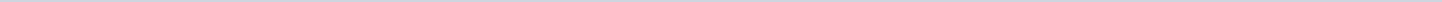 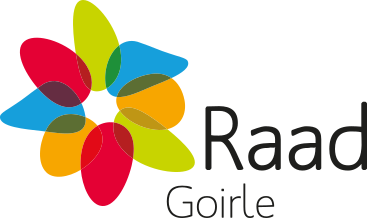 Gemeente GoirleAangemaakt op:Gemeente Goirle29-03-2024 00:20Moties2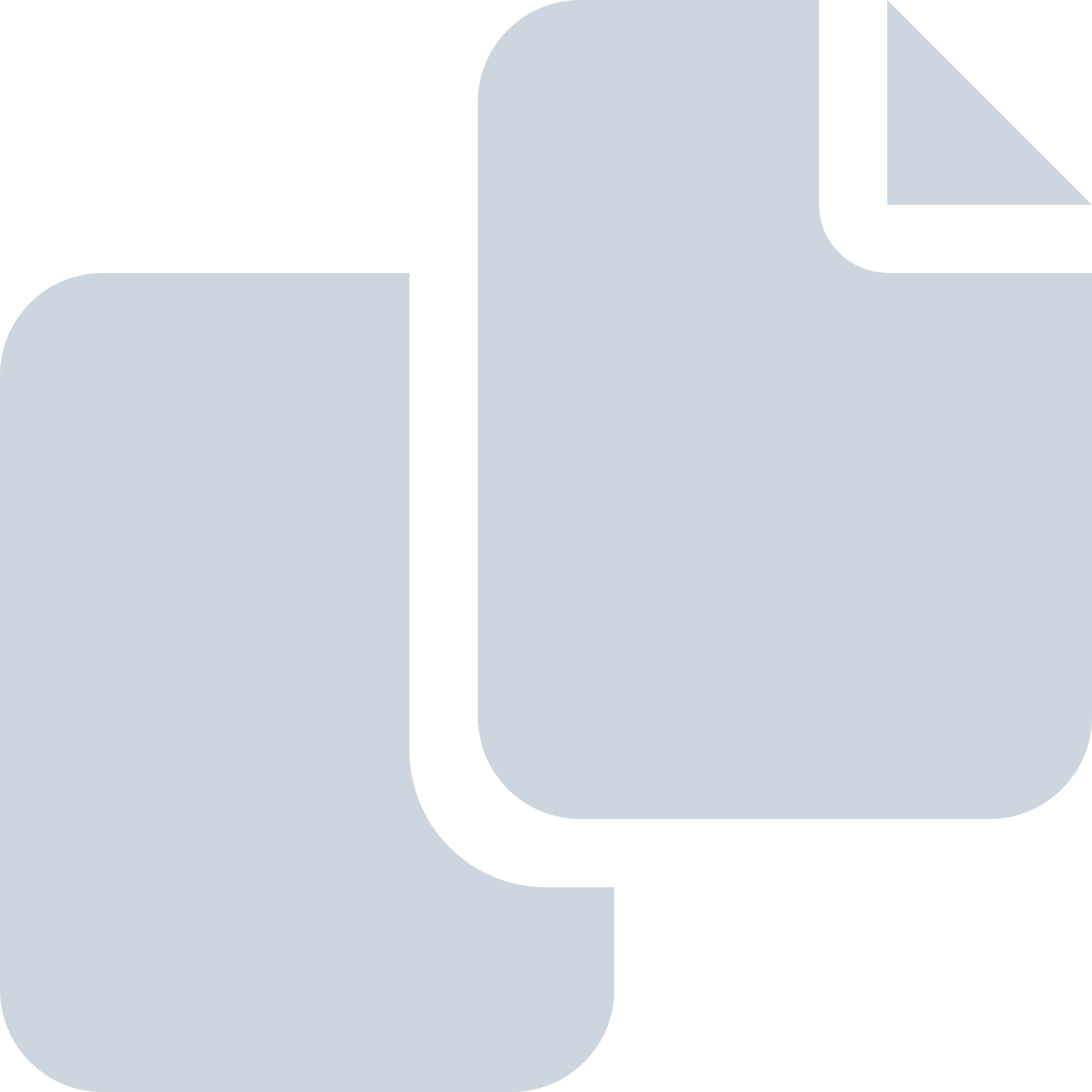 Periode: maart 2024#Naam van documentPub. datumInfo1.15 Motie D66 - Kleur de straten AANGENOMEN28-03-2024PDF,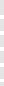 166,49 KB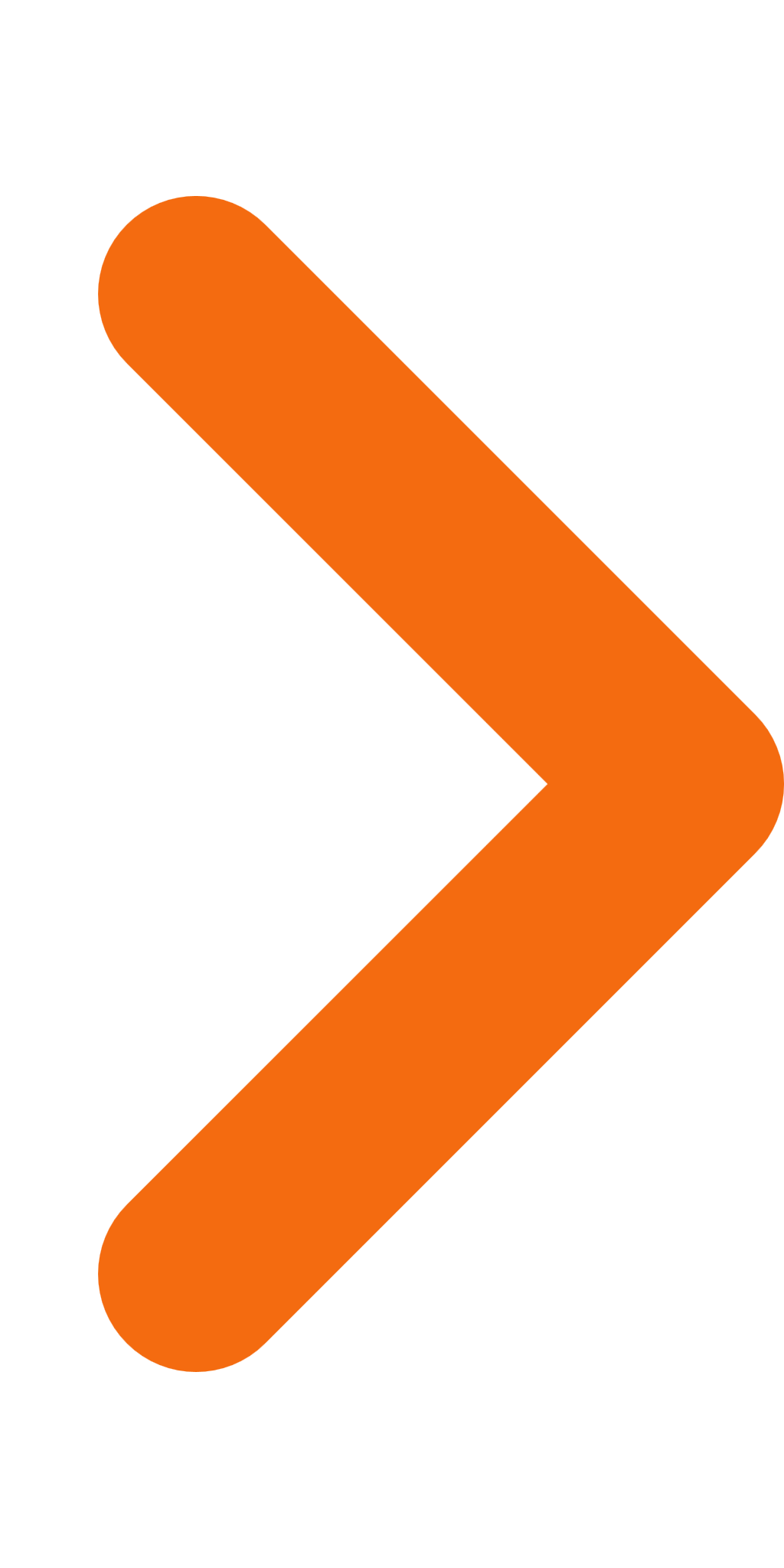 2.15 Motie LRG + PAG + PvdA + D66 + CDA Een inclusief Ballefruttersgat AANGENOMEN25-03-2024PDF,246,75 KB